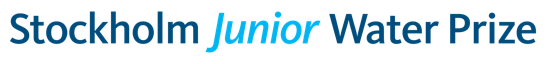 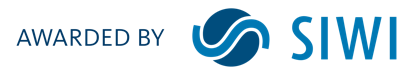 Frequently Asked QuestionsPosterQ:	My poster was damaged during shipment. There is no way that I can get it repaired. What do I do? Will this count against me?A:	No, the Stockholm Junior Water Prize (SJWP) competition is primarily judged on the content of the paper and the presentation. The poster can be seen more as a help during the interviews as well as a way of showing your project to the other participants of the World Water Week. Damage to this board will not affect how you are judged.PresentationQ:	When the judges interview us, what should we expect?A:	Generally, the judges allow 15 minutes per interview. During each interview, the finalists are expected to use approximately five minutes to present their project. The remaining time, the judges prefer ask questions.Q:	How many times do I present my project to the jury?A:	There will be scheduled on line interviews early August. You will be notified of your time slot. In Stockholm you will be interviewed at least once more.Q:	The jury did not spend 15 minutes with me. What does this mean?A:	When the interviews take place, the jury has already read the papers and prepared questions to clarify parts of the information. The interview is to give them a better understanding of your project. If your paper is informative and well presented, it may be that the judges have all the information they need.Q:	Will the judges understand my project?A:	Yes, the members of the jury are experts with extensive experience from a wide range of disciplines.Q:	I wish to show a Power Point presentation. Is that possible?A:	Yes, for your on line interviewed a power point presentation is a good idea. If you prefer you can also show your research paper in a suitable format or speak freely. In general, Power Point presentations are discouraged when you are on site since the jury prefers interaction with the students.Q:	Will the jury come with constructive comments in order to help us develop the project?A:	If appropriate the jury will make comments and suggestions about the strengths and weaknesses of your project during the interview.Q:	Will the jury be available after the event to give us additional comments regarding our work?A:	No.Q:	Will the jury give us written feedback on our projects?A:	No.Technical EquipmentQ: I need to use a laptop or other technical equipment. Will my outlet/plug fit into a Swedish socket?A:   Probably not, see picture below of Swedish socket and outlet. The Swedish voltage is 220 V. Make sure to bring adapter and/or transformer.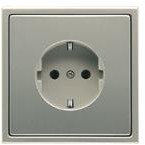 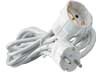 Q: Where can I store my computer at the end of the day?A:    Please bring it back to your room at the hotel. We are not responsible for computers or any other technical, sensitive, valuable equipment. Make sure it is insured before you travel to Stockholm.On arrivalQ:	What will happen when I arrive at the airport?A:	Make sure you get in contact with one of members of the SJWP-team. They will be in Arlanda Airport, terminal 5 at arrival level, very close to the customs.Q:	What do I do if I get lost at the Airport when arriving?A:	First, look for one of our team members with the SJWP sign. Second, go to the information desk in terminal 5 and ask them to call for Stockholm Junior Water Prize team members. Wait until we arrive at the information desk.Q:	Where can I exchange money?A:	We strongly recommend that you exchange money at “Forex”: http://www.forex.se/ on arrival at Arlanda Airport.Q:	How do I get to the hotel?A:	On arrival the SJWP-team will direct to the Arlanda Express for transport to the city center.Q:	I am travelling to Stockholm together with my parents, my teacher and the national organizer. Is it possible for them to travel with me to the hotel?A:	The SJWP only covers the cost of the finalists. National organizers and other persons can of course be on the same train but need to buy tickets on their own.Q:	Can I call my family when I arrive?A:	Yes. Each person can make one phone call on our behalf. Ask the SJWP team members for the phones when you arrive at the hotel. For additional phone calls you need to cover the cost yourself.Climate and ClothingQ:	What’s the climate like?A:	The weather in Stockholm at this time of the year is usually good with temperatures between 18 and 22 degrees Celsius during the day and colder at night; showers may occur. Therefore we recommend that you bring a warm jacket as well as something to wear against the rain.Q:	What kind of clothes should I bring?A:	More detailed information on what clothes to bring is found in the Newsletters to the National Organizer.Q:	What’s the Dress code for the SJWP Award Ceremony?A:	For the Award Ceremony during the World Water Week we have the following suggestions: Female: national dress, dress, skirt or a pair of trousers with blouse or School uniforms. No jeans, t-shirt, college sweatshirts or sneakers are allowed.Male: national dress, suit, nice trousers, shirt with or without tie. School uniform. No jeans, t-shirts, college-sweatshirts or sneakers are allowed..OtherQ:	Can I drink the tap water in Sweden?A:	Yes. Tap water in Sweden is very safe.